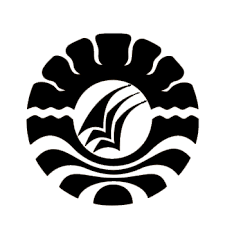 SKRIPSIPENERAPAN  MODEL  PEMBELAJARAN  KOOPERATIF  TIPE  STUDENT  TEAM ACHIEVEMENT  DIVISION (STAD)  DALAM  MENINGKATKAN  HASIL BELA JAR SISWA  PADA MATA PELAJARAN PKn  KELAS V DI SD INPRES TALAKAYA KABUPATEN BANTAENGL  A  M  B  IPROGRAM STUDI PENDIDIKAN GURU SEKOLAH DASARFAKULTAS ILMU PENDIDIKANUNIVERSITAS NEGERI MAKASSAR2015SKRIPSIPENERAPAN  MODEL  PEMBELAJARAN  KOOPERATIF  TIPE  STUDENT  TEAM ACHIEVEMENT  DIVISION (STAD)  DALAM  MENINGKATKAN  HASIL BELA JAR SISWA  PADA MATA PELAJARAN PKn  KELAS V DI SD INPRES TALAKAYA KABUPATEN BANTAENGL  A  M  B  I1147240308PROGRAM STUDI PENDIDIKAN GURU SEKOLAH DASARFAKULTAS ILMU PENDIDIKAN UNIVERSITAS NEGERI MAKASSAR 2015iKEMENTRIAN PENDIDIKAN DAN KEBUDAYAAN            UNIVERSITAS NEGERI MAKASSAR                FAKULTAS ILMU PENDIDIKANPROGRAM STUDI PENDIDIKAN GURU SEKOLAH DASAR            Alamat: Kampus UNM Tidung Jl,Tamalate 1                   Telepon:0411 883076-0411 884457                          Laman:www.unm.ac.id PERSETUJUAN PEMBIMBING                                                                                                                                                                                                                     Hasil Penelitian  dengan judul  Penerapan Model Pembelajaran Student Team Achievement Division (STAD) Dalam Meningkatkan Hasil Belajar  siswa Pada  Mata Pelajaran Pkn Kelas V di SD Inpres Talakaya ,Kabupaten BantaengAtas Nama	:	Nama                         :  LambiNIM                           : 1147240308Jurusan Prodi             : Ilmu Pendidikan/Pendidikan Guru Sekolah DasarFakultas                     : Ilmu Pendidikan Setelah diperiksa dan diteliti serta dilaksanakan ujian skipsi pada hari selasa tanggal 7 Juli 2015, naska skripsinya dinyatakan LULUS                                                            Makassar    Juli  2015Pembimbing  I			Pembimbing  IIDra.Hj.Djohara Nonci,M.Si			Dra.Hj.Kasmawati,M.SiNIP. 19551231 198511 2 001			NIP.19631222 198103 2 001Disahakan:Ketua Dekan  FIP UNM                                               Ahmad Syawaluddin,S.Kom,M.Pd                                               NIP.19741025 200604 1 001iiMOTTOTabah menderita, sabar dalam pengharapan suatu  saat kita  pasti raih (Lambi )“Takut akan Tuhan adalah awal kesuksesan”		Kuperuntukan Karya Tulis ini Kepada:Orang tua dan saudara-saudara tercinta sebagai wujud pengabdianku,cinta kasihku dan rasa hormatku atas keikhlasan dan restu yang telah diberikan    kepadaku dalam menuntut ilmu sampai selesai. iiiPERNYATAAN KEASLIAN HASIL PENELITIANSaya yang bertanda tangan di bawah ini:Nama	:  LambiNIM	:  1147240308Jurusan Prodi	:  Pendidikan Guru Sekolah Dasar S1Judul Skripsi : Penerapan Model Pembelajaran Kooperatif Tipe Student Team   Achievement Division (STAD) Dalam Meningkatkan Hasil Belajar siswa Pada Mata Pelajaran PKn Kelas V di SD Inpres Talakaya Kabupaten BantaengMenyatakan dengan sebenarnya bahwa hasil penelitian yang saya tulis ini benar merupakan hasil karya saya sendiri dan bukan merupakan pengambilan tulisan atau pikiran orang lain yang saya akui  sebagai hasil tulisan atau pikiran sendiri.Apabila di kemudian hari terbukti atau dapat dibuktikan bahwa skripsi ini jiplakan ,maka saya bersedia menerima sanksi atas perbuatan tersebut sesuai ketentuan berlaku .	Makassar,          April  2015						     Yang Membuat Pernyataan						Lambi	1147240308ivABSTRAKLambi, 2015. Penelitian ini berjudul Penerapan Model Pembelajaran Kooperatif Tipe Student Team Achievement Division (STAD) Dalam Meningkatkan Hasil Belajar siswa pada Mata Pelajaran PKn Kelas V di SD Inpres Talakaya Kabupten Bantaeng, dibimbing oleh Dra, St, Johara Nonci,M.Si dan Dra. St. Kasmawati, M.Si Program Studi Pendidikan Guru Sekolah Dasar Fakultas Ilmu Pendidikan Universitas Negeri Makassar.Masalah dalam penelitian ini adalah hasil belajar siswa pada mata pelajaran PKn kelas V di SD Inpres Talakaya Kabupaten Bantaeng tergolong rendah, maka rumusan masalah adalah bagaimanakah penerapan model pembelajaran kooperatif tipe Student Team Achievement Division (STAD) dalam meningkatkan hasil belajar siswa pada mata pelajaran PKn kelas V di SD Inpres Talakaya Kabupaten Bantaeng? Penelitian ini bertujuan untuk mendeskripsikan penerapan model pembelajaran kooperatif tipe Student Team Achievement Division (STAD) pada mata pelajaran PKn dalam meningkatkan hasil belajar siswa kelas V di SD Inpres Talakaya Kabupaten Bantaeng. Pendekatan penelitian ini adalah pendekatan kualitatif, jenis penelitian ini adalah penelitian tindakan kelas. Penelitian ini dilaksanakan di SD Inpres Talakaya dengan subjek penelitian adalah 1 orang guru dan siswa kelas V berjumlah 15 orang 8 orang laki laki dan 7 orang perempuan. Fokos penelitian ini adalah pada siklus I aktivitas mengajar guru berada pada katergori cukup, aktivitas belajar siswa berada pada kategori cukup.Sedangkan pada siklus II aktivitas mengajara guru berada pada kategori baik, aktivitas belajar siswa berada pada kategori baik. Dan hasil dapat disimpulkan bahwa dengan penerapan model pembalajaran kooperatif tipe Student Team Achievement Division hasil belajar siswa .pada mata pelajaran PKn dapat meningkat. Penelitian ini dilaksanakan dalam dua siklus dimana tiap siklus terdiri tahap perencanaan, pelaksanaan, observasi, dan refleksi.Tiap siklus dilaksanakan 2 kali pertemuan. Tehnik pengumpulan data yang digunakan adalah observasi, tes, dan dokumentasi Sementara Tehnik analisis data yang digunakan adalah tehnik data kualitatif yaitu mereduksi data, menyalin data, menarik kesimpulan dan verivikasih. Hasil penelitian menunjukan bahwa hasil belajar PKn siswa kelas V SD Inpres Talakaya meningkat.Peningkatan tersebut terlihat pada meningkatnya nilai rata rata kelas dari siklus I cukup dan siklus II dikategorikan sangat baik. Ketuntsan klasikal telah mencapai indikator yang telah ditetapkan. Hasil penelitian tersebut memberikan kesimpulan bahwa model pembelajaran kooperatif tipe Studentt Team Achievement Division terbukti efektif dalam meningkatkan hasil belajar siswa kelas V SD Inpres Talakaya Kabupaten Bantaeng.vPRAKATAPuji dan syukur penulis panjatkan ke hadirat Allah yang Maha Kuasa atas limpahan dan Rahmat-Nya jualah sehingga Penelitian yang bejudul : “Penerapan Model Pembelajaran Kooperatif Tipe Student Tam Achievement Division (STAD) Dalam Meningkatkan Hasil Belajara Siswa Pada Mata Pelajaran PKn  Kelas V di SD Inpres Talakaya Kabupten Bantaeng”.dapat diselesaikan dengan baik. Sesuai dengan eksistensi penulis apa yang tetuang dalam skripsi ini merupakan manifestasi dan kemampuan optimal yang penulis miliki selama perkuliahan. Oleh karena itu penulis menyadari masih banyak sekali kekurangan dalam skripsi ini baik segi tehnis maupun materinya. Untuk itu saran dari segenap pembaca yang sifatnya kontruktif sangat penulis harapkan.	Tidak lupa menyampaikan ucapan terima kasih dan penghargaan kepada  Dra.Hj.Johara Nonci,M.Si sebagai dosen pembimbing I dan Dra. St.Ksmawati, M.Si dosen pembimbing II yang rela meluangkan waktunya,mencurahkan tenaganya yang disertai kesungguhan hati dalam memberikan arahan ,petunjuk, bimbingan dan motivasi kepada penulis dalam menyusun skripsi ini.	Selanjutnya ucapan terima kasih penulis disampaikan kepada :Prof.Dr.H.Arismunandar,M.Pd, Rektor Universitas Negeri Makassar kepada penulis untuk mengenyam pendidikan pada Fakultas Ilmu Pendidikan jurusan Ilmu Pendidikan Guru Sekolah Dasar pada Universitas Negeri Makassar.Dr.Abdullah Sinring, M.Pd, Dekan Fakultas Ilmu Pendidikan Universitas   Negeri Makassar, yang senantiasa memberiantn sehingga penulis menyelevisaikan studi pada Fakultas Ilmu Pendidikan UNM.Ahmad Syawaluddin,S.Kom, M.Pd dan Muhammad Irfan S.Pd M.Pd selaku ketua dan  sekertaris program Studi Pendidikan Guru Sekolah Dasar FIP Universitas Negeri Makassar yang selalu memberikan bantuan, arahan dan petunjuk kepada   penulis   dalam menyelesaikan studi. 4. Segenap Dosen dan staf Fakultas Ilmu Pendidikan UNM yang banyak menyuguhkan  pengetahuan dan bantuan kepada penulis.5.  Semua  pihak yang tidak dapat disebutkan namanya setu persatu yang telah     membantu menyelesaikan hasil penelitian ini. 6.  Almarhum Ayahanda Padang dan Almarhuma Ibunda Maria Utan serta saudara tercinta yang telah banyak memberikan dukungan dan pengorbana yang tulus, kesabara  dan  doa restunya yang selalu mengiringi setiap langkah penulis.7.  Sahabat dan teman teman seperjuangan kelas jauh Bantaeng yang telah banyak   memberikan masukan, saran dan nasehat dalam menyusun hasil penelitian ini. 8  Semua pihak yang tidak dapat penulis sebut satui persatu yang telah  membantu  dalam penyelesaian penulisan sripsi ini. Kepada mereka yang telah disebutkan, penulis hanya dapat memanjatkan doa kepada Allah Yang Maha Kuasa, semoga segala bantuan yang telah diberikan mendapat pahala yang berlipat ganda. Akhirnya semoga hasil penelitian ini dapat bermanfaat kemaslahatan bersama. Amin                           viiDAFTAR ISIHalamanHALAMAN JUDUL							           	         iHALAMAN PERSETUJUAN PENGUJI			                     iiMOTTO				                    iiiPERNYATAAN KEASLIAN					       ivABSTRAK				                     vPRAKATA					       viDAFTAR ISI					      viiDAFTAR TABEL					     viiiDAFTAR BAGAN					       ixDAFTAR LAMPIRAN					        xBAB   I    PENDAHULUAN	1	 A.  Latar Belakang Masalah	1	 B.  Rumusan  Masalah.	4	 C.  Tujuan Penelitian	4	 D.  Manfaat Penelitian	5BAB   II  KAJIAN PUSTAKA DAN KERANGKA FIKIR.DAN HIPOTESI TINDAKAN	6 A.   Kajian Pustaka	6	        1. Penerapan model Pembelajar.Kooperatif	6	             a.  Pengertian Belajar Koperatif	8		   b. Tujuan pembelajaran Kooperatif	8		   c.  Pengertian pembelajaran Kooperatif tipe STAD.	9           d   Karakteristik Pembelajaran Kooperatif tipe STAD	.	         12 		   e.  Langkah langkah Pembelajaran Kooperatif tipe STAD	12                        f    Keunggulan dan Kelemahan Pembelajara Kooperatif tipe STAD       16		2. Hakikat Pembelajaran PKn	17                        a.  Pengertian PKn.	17		    b. Tujuan Pembelajaran PKn.	18		3. Hasil Belajar			    a. Pengertian Hasil Belajar.	19		    b. Faktor yang Mempengaruhuhi Hasil Belajar.	20	 B.  Kerangka Pikir.	24	 C.  Hipotsis Tindakan.	26BAB   III   METODE PENELITIAN.	26	A. Pendekatan dan Jenis Penelitian.	26	B. Fokus Penelitian.	26viii          C. Setting dan Subjek Penelitian.	27	D. Rancangan Tindakan Penelitian.	28		E. Tehnik dan Prosedur Pengumpulan Data.	30 	F. Tehnik Analisis Data Dana Indikator Keberhasilan.	31BAB   IV   HASIL PENELITIAN  DAN PEMBAHASAN.	34Hasil Penelitian.	34  1.   Siklus I					              	              	   2.    Siklus II .							         44                          B .Pembahasan    							          52BAB V KESIMPULAN DAN SARAN 	 54	A.Kesimpulan.	54		B.Saran  saran  .	 54                       DAFTAR PUSTAKA 	.55LAMPIRAN-LAMPIRAN.	  61                        	ixDAFTAR TABELNomor			    Judul Tabel				      Halaman	        3.1	Indikator keberhasilan Proses dan Hasil Belajar Siswa                         33       4.1	Hasil belajar siswa siklus I						     434.2	Distribusi Frekwensi dan Presentase Hasil Belajar Siswa siklus I        434.3	Presentase Ketuntasan Hasil Belajar Siswa Siklus I                              444.4	Hasil Belajar Siswa Siklus II                                                                 52       4.5	Distribusi Frekwensi dan Presentase Hasil Belajar Siswa Sikluis II     524.6	Presentase Ketuntasan Hasil Belajar Siswa Siklus II                            53xDAFTAR GAMBARNomor		Judul Gambar                                           Halaman1.1	                            Skema Kerangka Pikir	              252.1	                            Alur PTK                                                             27xiDAFTAR LAMPIRANNo                                  Judul	          Halaman1.Rencana Pelaksanaan Pembelajaran {RPP} Siklus I Pertemuan 1	642.Rencana Pelaksanaan Pembelajaran {RPP} Siklus I Pertemuam 2	673.Rencana Pelaksanaan Pembelajaran {RPP}Siklus II Pertemuan 1	704.Rencana Pelaksanaan Pembelajaran {RPP}Siklus II Pertemuan 2	735.Lembara Kerja siswa Tindakan Siklus I Pertemuan 1 dan 2	766.Tes Siklus I	77	7.Tes Siklus II	78	8.Data Observasi Aspek Guru Siklus I 	839.Data Observasi Aspek Siswa Siklus I 	8410 Data Observasi Aspek Guru Siklus II 	8511.Data Observasi Aspek Siswa Siklus II                                    	8612. Rubrik				9013 Hasil Tes Belajar Siklus I	8714 Hasi Tes Belajar Siklus II	8815.Rekapitulasi Hasil Tes Siklus I dan II 	8916.Dokumentasi	Foto Foto Kegiatan PBM          Daftar Riwayat Hidupxii